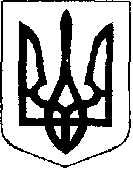 У К Р А Ї Н АЖовківська міська радаЛьвівського району Львівської області21-ша сесія VIІІ-го демократичного скликання	         РІШЕННЯвід  23.12. 2021 р.    № 60	м. ЖовкваПро затвердження Програми розроблення містобудівної документації території населених пунктів  Жовківської міської територіальної громади Львівського району, Львівської області на 2022 рік           З метою розроблення містобудівної документації, розвитку території  громади, дотримання принципу збалансованості державних, громадських та приватних інтересів з урахуванням концепції інтегрованого розвитку території громади, відповідно до ст. 26, 59, закону України «Про місцеве самоврядування», відповідно до законів України «Про регулювання містобудівної діяльності», «Про основи містобудування», «Про архітектурну діяльність», Порядку розроблення, оновлення, внесення змін та затвердження містобудівної документації, затвердженого постановою Кабінету Міністрів України від 01 вересня 2021 року №  926, враховуючи висновки та пропозиції постійної комісії з питань земельних відносин, земельного кадастру, планування території, будівництва, архітектури, охорони пам’яток, історичного середовища, природокористування та охорони довкілля, Жовківська міська радаВ И Р І Ш И Л А:Затвердити Програму розроблення містобудівної документації території населених пунктів Жовківської міської територіальної громади, Львівського району, Львівської області на 2022 рік.       2. Координацію роботи щодо виконання цього рішення покласти на відділ      містобудування та архітектури Жовківської міської ради.     3. Контроль за виконанням даного рішення покласти на постійну комісію з питань земельних відносин, земельного кадастру, планування території, будівництва, архітектури, охорони пам’яток, історичного середовища, природокористування та охорони довкілля (Креховець З.М.).Міський голова						Олег ВОЛЬСЬКИЙ 